ПРОТОКОЛ № _____Доп. Вр.                    в пользу                                           Серия 11-метровых                    в пользу                                            Подпись судьи : _____________________ /_________________________ /ПредупрежденияУдаленияПредставитель принимающей команды: ______________________ / _____________________ Представитель команды гостей: _____________________ / _________________________ Замечания по проведению игры ______________________________________________________________________________________________________________________________________________________________________________________________________________________________________________________________________________________________________________________________________________________________________________________________________________________________________________________________________________________________________________________________Травматические случаи (минута, команда, фамилия, имя, номер, характер повреждения, причины, предварительный диагноз, оказанная помощь): _________________________________________________________________________________________________________________________________________________________________________________________________________________________________________________________________________________________________________________________________________________________________________________________________________________________________________Подпись судьи:   _____________________ / _________________________Представитель команды: ______    __________________  подпись: ___________________    (Фамилия, И.О.)Представитель команды: _________    _____________ __ подпись: ______________________                                                             (Фамилия, И.О.)Лист травматических случаевТравматические случаи (минута, команда, фамилия, имя, номер, характер повреждения, причины, предварительный диагноз, оказанная помощь)_______________________________________________________________________________________________________________________________________________________________________________________________________________________________________________________________________________________________________________________________________________________________________________________________________________________________________________________________________________________________________________________________________________________________________________________________________________________________________________________________________________________________________________________________________________________________________________________________________________________________________________________________________________________________________________________________________________________________________________________________________________________________________________________________________________________________________________________________________________________________________________________________________________________________________________________________________________________________________________________________________________________________________________________________________________________________________________________________________________________________________________Подпись судьи : _________________________ /________________________/ 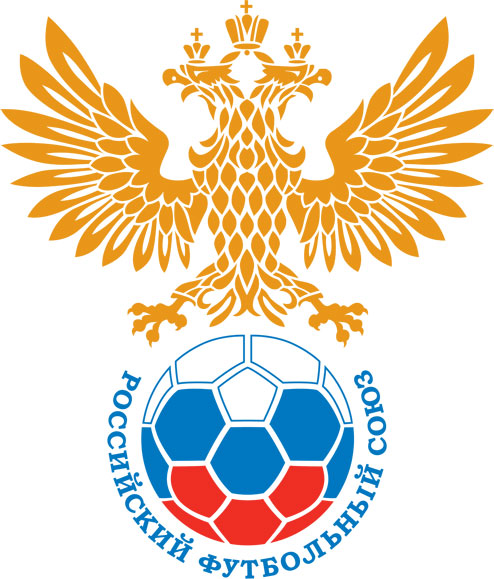 РОССИЙСКИЙ ФУТБОЛЬНЫЙ СОЮЗМАОО СФФ «Центр»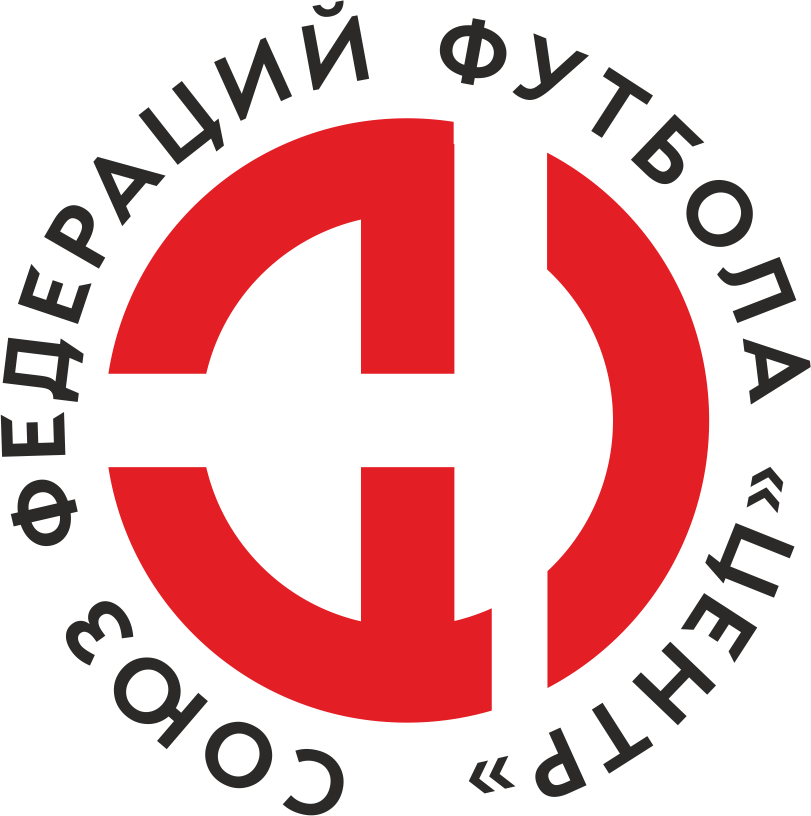    Первенство России по футболу среди команд III дивизиона, зона «Центр» _____ финала Кубка России по футболу среди команд III дивизиона, зона «Центр»Стадион «Сокол» (Липецк)Дата:8 мая 2021Металлург-М (Липецк)Металлург-М (Липецк)Металлург-М (Липецк)Металлург-М (Липецк)Майский (Узловский район)Майский (Узловский район)команда хозяевкоманда хозяевкоманда хозяевкоманда хозяевкоманда гостейкоманда гостейНачало:16:00Освещение:ЕстестественноеЕстестественноеКоличество зрителей:Результат:1:2в пользуМайский (Узловский район)1 тайм:0:0в пользуничьяСудья:Прокопов Дмитрий  (Волгоград)кат.1 кат.1 помощник:Злыднев Сергей (Брянск)кат.1 кат.2 помощник:Ионкин Андрей (Брянск)кат.1 кат.Резервный судья:Резервный судья:Бобылкин Владислав кат.2 кат.Инспектор:Егоров Николай Иванович (Липецк)Егоров Николай Иванович (Липецк)Егоров Николай Иванович (Липецк)Егоров Николай Иванович (Липецк)Делегат:СчетИмя, фамилияКомандаМинута, на которой забит мячМинута, на которой забит мячМинута, на которой забит мячСчетИмя, фамилияКомандаС игрыС 11 метровАвтогол1:0Николай СмирныхМеталлург-М (Липецк)471:1Александр ФорсиковМайский (Узловский район)661:2Иван МигильМайский (Узловский район)86Мин                 Имя, фамилия                          КомандаОснованиеРОССИЙСКИЙ ФУТБОЛЬНЫЙ СОЮЗМАОО СФФ «Центр»РОССИЙСКИЙ ФУТБОЛЬНЫЙ СОЮЗМАОО СФФ «Центр»РОССИЙСКИЙ ФУТБОЛЬНЫЙ СОЮЗМАОО СФФ «Центр»РОССИЙСКИЙ ФУТБОЛЬНЫЙ СОЮЗМАОО СФФ «Центр»РОССИЙСКИЙ ФУТБОЛЬНЫЙ СОЮЗМАОО СФФ «Центр»РОССИЙСКИЙ ФУТБОЛЬНЫЙ СОЮЗМАОО СФФ «Центр»Приложение к протоколу №Приложение к протоколу №Приложение к протоколу №Приложение к протоколу №Дата:8 мая 20218 мая 20218 мая 20218 мая 20218 мая 2021Команда:Команда:Металлург-М (Липецк)Металлург-М (Липецк)Металлург-М (Липецк)Металлург-М (Липецк)Металлург-М (Липецк)Металлург-М (Липецк)Игроки основного составаИгроки основного составаЦвет футболок: Белые       Цвет гетр: КрасныеЦвет футболок: Белые       Цвет гетр: КрасныеЦвет футболок: Белые       Цвет гетр: КрасныеЦвет футболок: Белые       Цвет гетр: КрасныеНЛ – нелюбительНЛОВ – нелюбитель,ограничение возраста НЛ – нелюбительНЛОВ – нелюбитель,ограничение возраста Номер игрокаЗаполняется печатными буквамиЗаполняется печатными буквамиЗаполняется печатными буквамиНЛ – нелюбительНЛОВ – нелюбитель,ограничение возраста НЛ – нелюбительНЛОВ – нелюбитель,ограничение возраста Номер игрокаИмя, фамилияИмя, фамилияИмя, фамилияНЛ1Никита Зеленов Никита Зеленов Никита Зеленов 18Юрий Луценко Юрий Луценко Юрий Луценко НЛОВ14Николай Смирных Николай Смирных Николай Смирных 15Захар Никандров Захар Никандров Захар Никандров 4Александр Лебедев Александр Лебедев Александр Лебедев 29Владимир Татаринов Владимир Татаринов Владимир Татаринов НЛ36Александр Харин Александр Харин Александр Харин 8Артем Тарлыков Артем Тарлыков Артем Тарлыков 7Сергей Горбатенко Сергей Горбатенко Сергей Горбатенко НЛ31Никита Пономарев Никита Пономарев Никита Пономарев 10Никита Голиков Никита Голиков Никита Голиков Запасные игроки Запасные игроки Запасные игроки Запасные игроки Запасные игроки Запасные игроки 30Павел КораблинПавел КораблинПавел Кораблин3Максим КондратовМаксим КондратовМаксим Кондратов6Илья ЕлисеевИлья ЕлисеевИлья Елисеев9Владислав ЧернышовВладислав ЧернышовВладислав Чернышов11Данил БашевДанил БашевДанил БашевНЛ17Андрей РазомазовАндрей РазомазовАндрей РазомазовНЛ5Александр ВикторовАлександр ВикторовАлександр ВикторовТренерский состав и персонал Тренерский состав и персонал Фамилия, имя, отчествоФамилия, имя, отчествоДолжностьДолжностьТренерский состав и персонал Тренерский состав и персонал 1Евгений Николаевич ФроловГлавный тренерГлавный тренерТренерский состав и персонал Тренерский состав и персонал 234567ЗаменаЗаменаВместоВместоВместоВышелВышелВышелВышелМинМинСудья: _________________________Судья: _________________________Судья: _________________________11Никита ПономаревНикита ПономаревНикита ПономаревАндрей РазомазовАндрей РазомазовАндрей РазомазовАндрей Разомазов464622Александр ХаринАлександр ХаринАлександр ХаринАлександр ВикторовАлександр ВикторовАлександр ВикторовАлександр Викторов4646Подпись Судьи: _________________Подпись Судьи: _________________Подпись Судьи: _________________33Сергей ГорбатенкоСергей ГорбатенкоСергей ГорбатенкоВладислав ЧернышовВладислав ЧернышовВладислав ЧернышовВладислав Чернышов4646Подпись Судьи: _________________Подпись Судьи: _________________Подпись Судьи: _________________44Владимир ТатариновВладимир ТатариновВладимир ТатариновДанил БашевДанил БашевДанил БашевДанил Башев7272556677        РОССИЙСКИЙ ФУТБОЛЬНЫЙ СОЮЗМАОО СФФ «Центр»        РОССИЙСКИЙ ФУТБОЛЬНЫЙ СОЮЗМАОО СФФ «Центр»        РОССИЙСКИЙ ФУТБОЛЬНЫЙ СОЮЗМАОО СФФ «Центр»        РОССИЙСКИЙ ФУТБОЛЬНЫЙ СОЮЗМАОО СФФ «Центр»        РОССИЙСКИЙ ФУТБОЛЬНЫЙ СОЮЗМАОО СФФ «Центр»        РОССИЙСКИЙ ФУТБОЛЬНЫЙ СОЮЗМАОО СФФ «Центр»        РОССИЙСКИЙ ФУТБОЛЬНЫЙ СОЮЗМАОО СФФ «Центр»        РОССИЙСКИЙ ФУТБОЛЬНЫЙ СОЮЗМАОО СФФ «Центр»        РОССИЙСКИЙ ФУТБОЛЬНЫЙ СОЮЗМАОО СФФ «Центр»Приложение к протоколу №Приложение к протоколу №Приложение к протоколу №Приложение к протоколу №Приложение к протоколу №Приложение к протоколу №Дата:Дата:8 мая 20218 мая 20218 мая 20218 мая 20218 мая 20218 мая 2021Команда:Команда:Команда:Майский (Узловский район)Майский (Узловский район)Майский (Узловский район)Майский (Узловский район)Майский (Узловский район)Майский (Узловский район)Майский (Узловский район)Майский (Узловский район)Майский (Узловский район)Игроки основного составаИгроки основного составаЦвет футболок: Желтые   Цвет гетр:  ЖелтыеЦвет футболок: Желтые   Цвет гетр:  ЖелтыеЦвет футболок: Желтые   Цвет гетр:  ЖелтыеЦвет футболок: Желтые   Цвет гетр:  ЖелтыеНЛ – нелюбительНЛОВ – нелюбитель,ограничение возрастаНЛ – нелюбительНЛОВ – нелюбитель,ограничение возрастаНомер игрокаЗаполняется печатными буквамиЗаполняется печатными буквамиЗаполняется печатными буквамиНЛ – нелюбительНЛОВ – нелюбитель,ограничение возрастаНЛ – нелюбительНЛОВ – нелюбитель,ограничение возрастаНомер игрокаИмя, фамилияИмя, фамилияИмя, фамилия88Алексей Филимоненков Алексей Филимоненков Алексей Филимоненков 13Денис Батухтин Денис Батухтин Денис Батухтин 14Александр Харчевников Александр Харчевников Александр Харчевников 8Кирилл Мацак Кирилл Мацак Кирилл Мацак 7Валентин Плешков Валентин Плешков Валентин Плешков 15Аркадий Лобзин Аркадий Лобзин Аркадий Лобзин 19Станислав Глухов Станислав Глухов Станислав Глухов 17Рамиль Насибулин Рамиль Насибулин Рамиль Насибулин 12Муталлибжон Кучкаров Муталлибжон Кучкаров Муталлибжон Кучкаров 22Илья Сошнин Илья Сошнин Илья Сошнин 5Станислав Сташков Станислав Сташков Станислав Сташков Запасные игроки Запасные игроки Запасные игроки Запасные игроки Запасные игроки Запасные игроки 1Никита МакеевНикита МакеевНикита Макеев20Хабиб ИсхаковХабиб ИсхаковХабиб Исхаков9Денис ШабановДенис ШабановДенис Шабанов10Иван МигильИван МигильИван Мигиль21Александр ФорсиковАлександр ФорсиковАлександр Форсиков16Андрей ЧунихинАндрей ЧунихинАндрей Чунихин6Николай ЧупирНиколай ЧупирНиколай Чупир18Александр ЧупирАлександр ЧупирАлександр ЧупирТренерский состав и персонал Тренерский состав и персонал Фамилия, имя, отчествоФамилия, имя, отчествоДолжностьДолжностьТренерский состав и персонал Тренерский состав и персонал 1Морозов Олег ЮрьевичГлавный тренерГлавный тренерТренерский состав и персонал Тренерский состав и персонал 2Борисов Андрей ИгоревичНачальник командыНачальник команды3Пронякина Виктория Денисовна 	Пресс-атташеПресс-атташе4567Замена Замена ВместоВместоВышелМинСудья : ______________________Судья : ______________________11Станислав ГлуховСтанислав ГлуховАлександр Форсиков4622Валентин ПлешковВалентин ПлешковИван Мигиль79Подпись Судьи : ______________Подпись Судьи : ______________Подпись Судьи : ______________33Подпись Судьи : ______________Подпись Судьи : ______________Подпись Судьи : ______________44556677        РОССИЙСКИЙ ФУТБОЛЬНЫЙ СОЮЗМАОО СФФ «Центр»        РОССИЙСКИЙ ФУТБОЛЬНЫЙ СОЮЗМАОО СФФ «Центр»        РОССИЙСКИЙ ФУТБОЛЬНЫЙ СОЮЗМАОО СФФ «Центр»        РОССИЙСКИЙ ФУТБОЛЬНЫЙ СОЮЗМАОО СФФ «Центр»   Первенство России по футболу среди футбольных команд III дивизиона, зона «Центр» _____ финала Кубка России по футболу среди футбольных команд III дивизиона, зона «Центр»       Приложение к протоколу №Дата:8 мая 2021Металлург-М (Липецк)Майский (Узловский район)команда хозяевкоманда гостей